О внесении изменений в распоряжение главы от 14.02.2024 № 01-04-212/4В целях эффективной реализации Указа главы Республики Саха (Якутия) от 28 декабря 2023 года №164 «О проведении Года детства в Республике Саха (Якутия) Внести изменения в приложение распоряжения главы МО «Ленский район» от 14.02.2024 №01-04-212/4 «О создании организационного комитета Года детства в РС(Я) в МО «Ленский район» и изложить его в новой редакции согласно приложению.Главному специалисту управления делами (Иванская Е.С.) разместить настоящее распоряжение на официальном сайте муниципального образования «Ленский район».Контроль исполнения настоящего распоряжения возложить на заместителя главы  по социальным вопросам муниципального образования «Ленский район» Петрова П.Л. Состав районного организационного комитета по организации и реализации мероприятий к Году детства в Республике Саха (Якутия) в  МО «Ленский район»Петров П.Л. – заместитель главы МО «Ленский район» по социальным вопросам, председатель комитета;Корнилова И.Н. – начальник МКУ РУО  МО «Ленский район», заместитель председателя комитета;Мыреева А.Р. – заместитель начальника по воспитательной работе МКУ РУО МО «Ленский район», секретарь комитета.Члены комитета:Федорова Е.К. – начальник управления социального развития МО «Ленский район».Селиванова Т.В. – начальник отдела по опеке и попечительству МО «Ленский район».Великодная Т.И. – и.о. председателя МКУ «Комитет по молодежной и семейной политике» МО «Ленский район».Куц С.В. – главный врач государственного бюджетного учреждения РС(Я) «Ленская центральная районная больница».Эндерс Н.М. – заместитель главы по социальным вопросам МО «Город Ленск».Микрюков А.В. – директор МБУК «ЦДНТ» МО «Город Ленск».Фролова С.А. – директор ГКУ РС(Я) «Ленский социально-реабилитационный центр для несовершеннолетних». Мальцева А.А. – начальник МКУ "Ленское районное управление культуры" МО «Ленский район».Сидоров И.А. – директор МКУ «Комитет по физической культуре и спорту» МО «Ленский район».Барбашова А.С. – и.о. директора МКУ ДО «Сэргэ» МО «Ленский район». Дупенко Н.Ю. – заместитель директора по учебно-воспитательной работе ГБУ РС (Я) «Ленский технологический техникум».Захарченко Н.А. – член Совета Первых Республики Саха (Якутия), председатель Совета Первых в Ленском  районе. И.о. начальника управления образования                                Е.Н.БолговаМуниципальное образование«ЛЕНСКИЙ РАЙОН»Республики Саха (Якутия)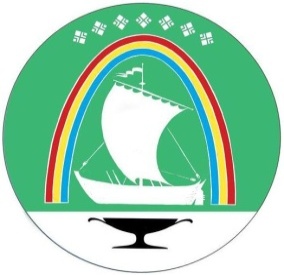 Саха Өрөспүүбүлүкэтин «ЛЕНСКЭЙОРОЙУОН»муниципальнайтэриллиитэРАСПОРЯЖЕНИЕ                  УУРААХг. Ленск                  Ленскэй кот «06» __марта___2024 года                      № __01-04-363/4____от «06» __марта___2024 года                      № __01-04-363/4____ГлаваА.В. Черепанов Приложение к распоряжению главы                                                                                от «____»  марта  2024 года                                                                             №_____________________